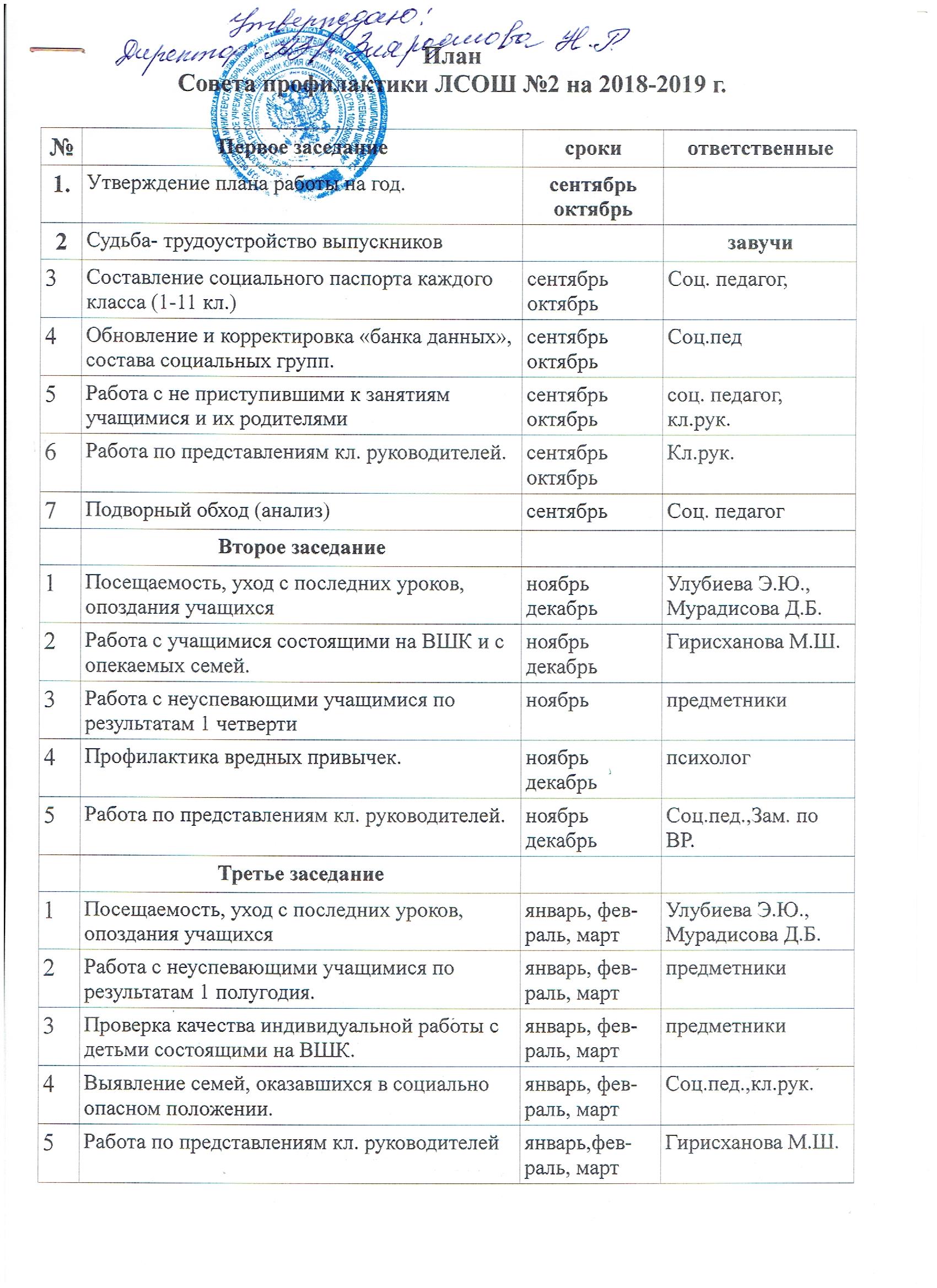 Четвертое заседание1Предварительная летняя занятость уч-ся, состоящих на учете.апрельмайСоц. педагог,2Как помочь младшему школьнику овладеть своим поведениемапрельмайАдиеваА.Х.,3Анализ работы Совета по профилактике правонарушений за учебный годапрельмайСоц. педагог, зам дир. по в/работе.